Praca z mapą	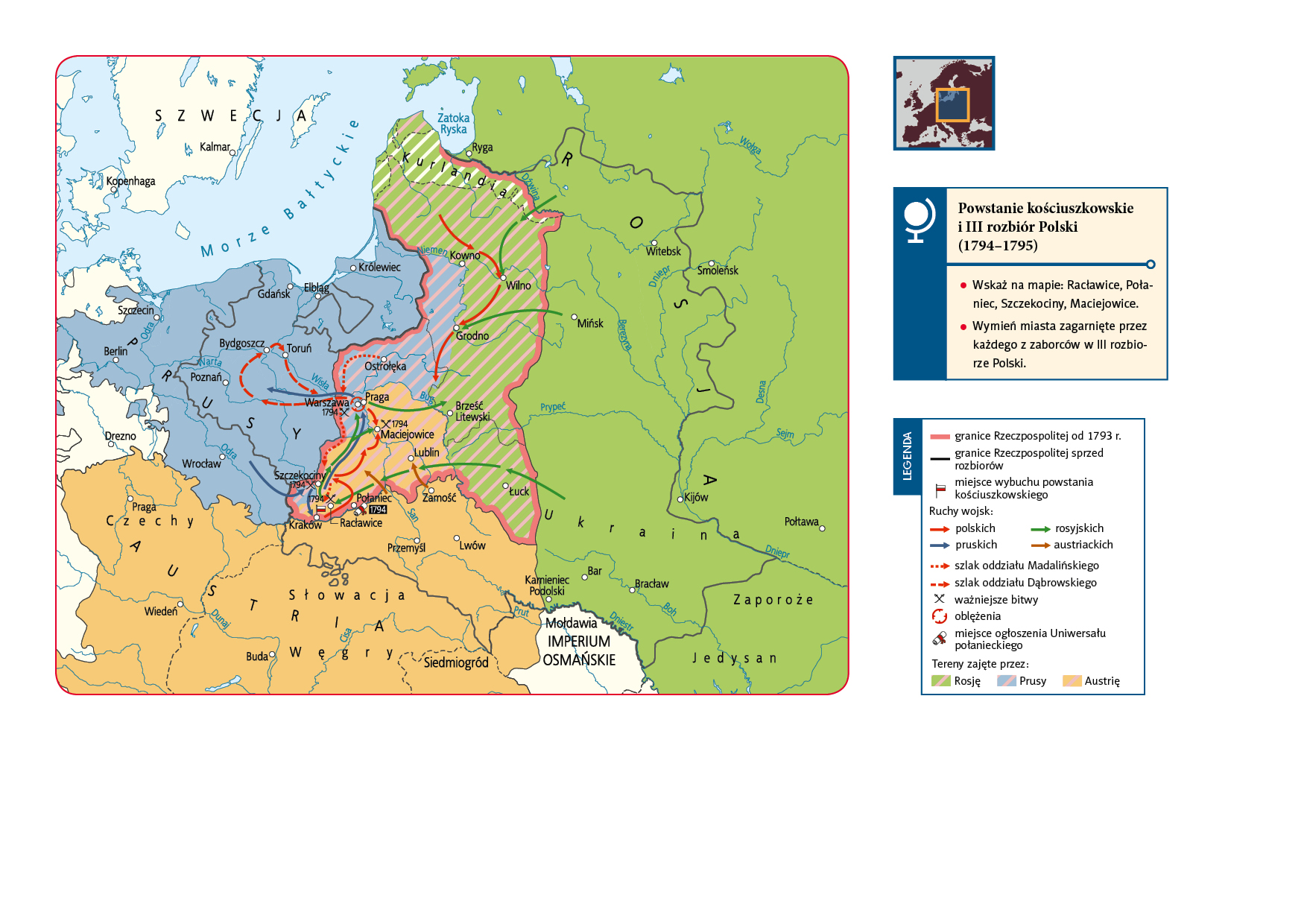 Powstanie kościuszkowskie i III rozbiór Polski (1794−1795)1. Wymień państwa uczestniczące w III rozbiorze Polski.Odpowiedź: Prusy, Austria i Rosja.2. Z którego miasta oddział Madalińskiego wyruszył do Krakowa?Odpowiedź: z Ostrołęki.3. Dokąd udał się oddział wojsk Dąbrowskiego? Odpowiedź: na tereny zajęte przez Prusy.4. Które ważniejsze polskie miasta znalazły się na trasie przemarszu wojsk rosyjskich? Odpowiedź: Wilno, Grodno, Kraków, Warszawa.